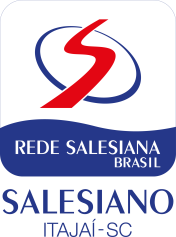 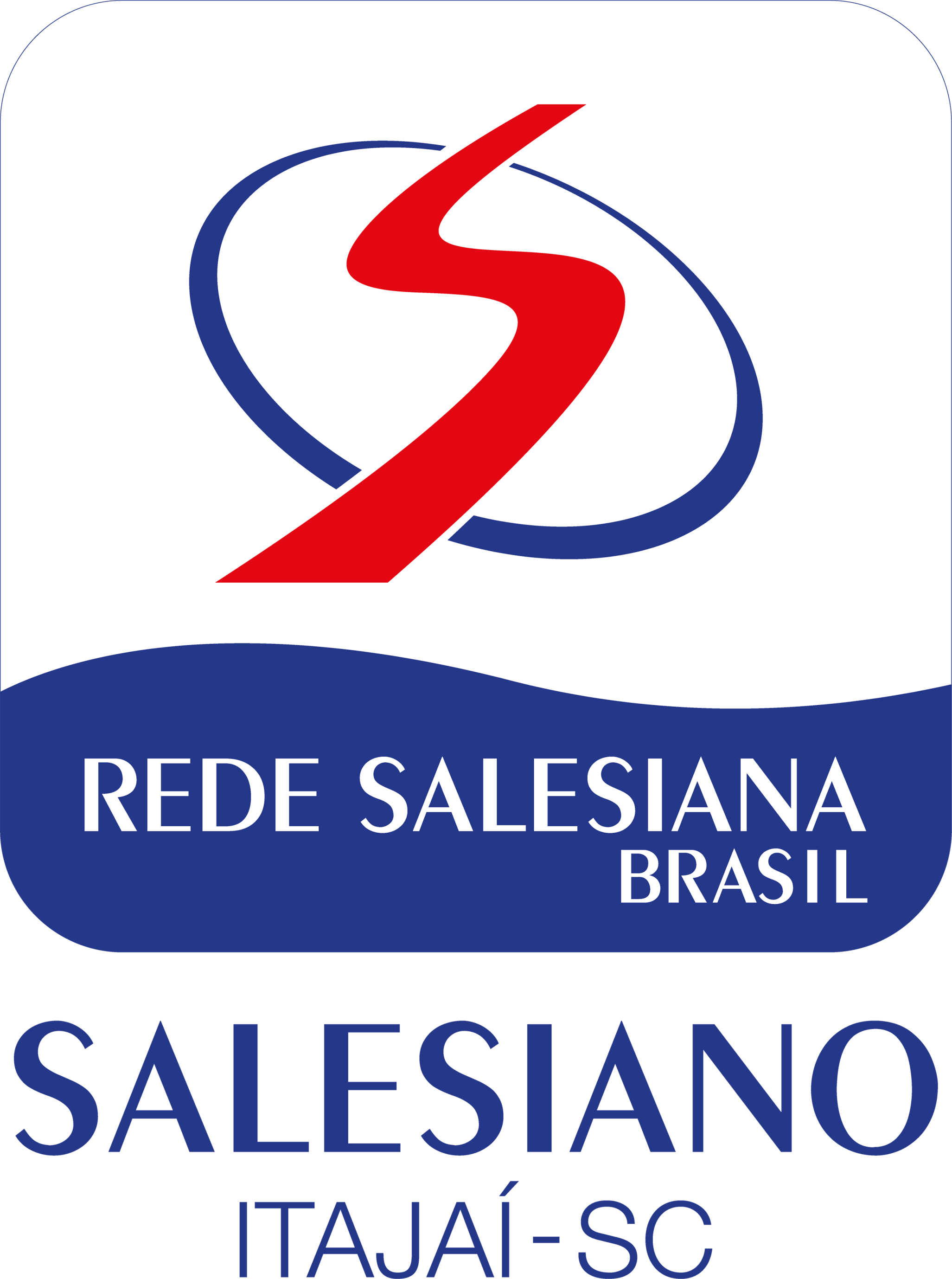 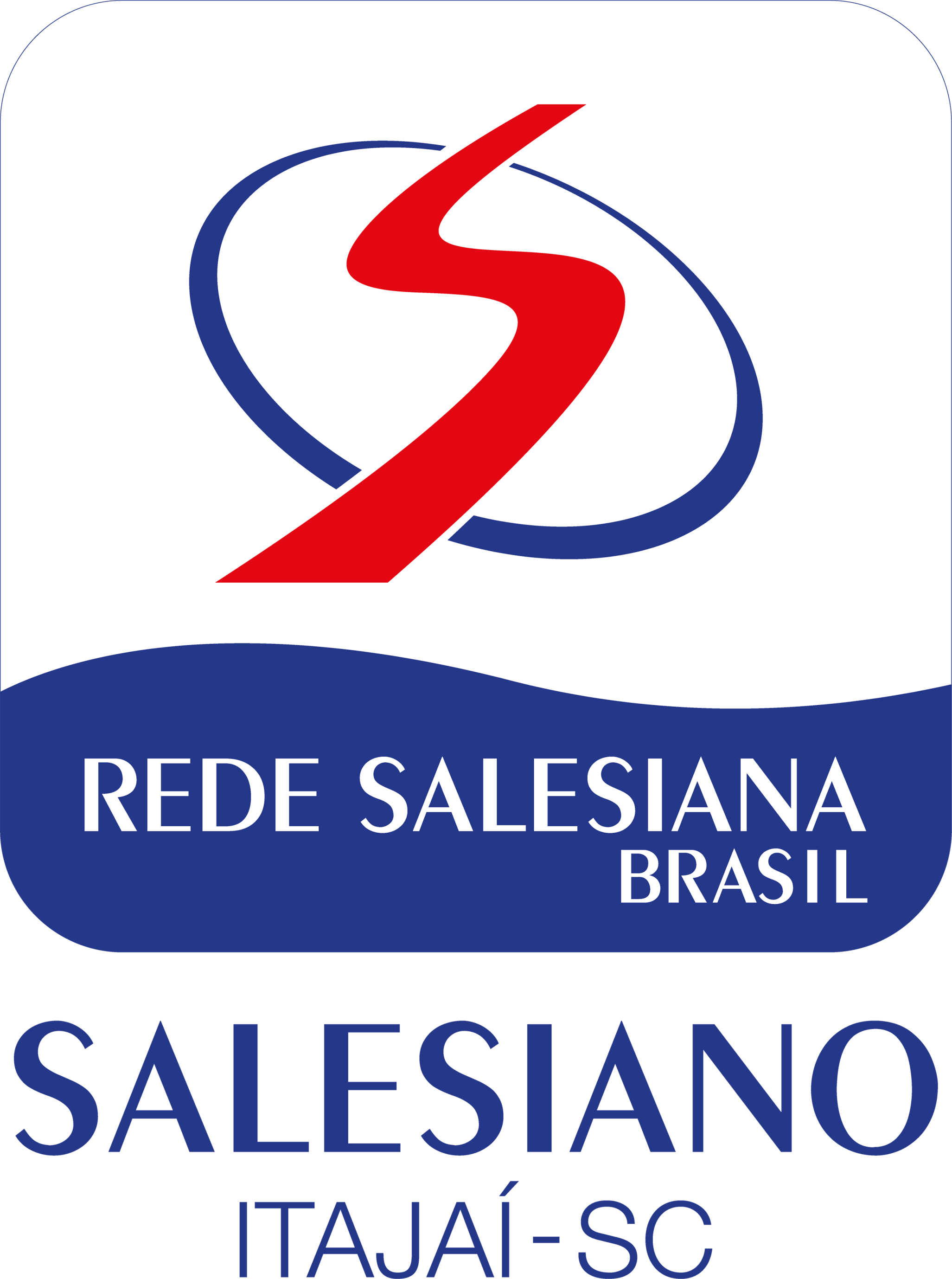 2 pacotes papel canson colorido1 pasta plástica com elástico (para atividades2 cadernos para atividades - 96 fls (pequeno)e tarefas).2 borrachas 1 estojo de canetinhas (12 cores)1 apontador1 caixa de giz de cera curto1 tesoura1 caneta marca-texto1 régua de 30 cm e 1 régua de 15cm2 cartolinas de cor branca1 caixa de lápis de cor1 pincel atômico 1 pacote de folhas para fichário (simples e 1 caixa coom 6 cores de guache (pequeno)sem desenho)1 rolo de fita crepe parda2 canetas esferográficas azuis 1 folha de papel lustroso – cor ______________5 lápis grafite2 tubos de cola branca (pequenos)1 pasta com elástico para portfólio de Inglês2 tubos de cola bastão1 pasta com elástico para portfólio de 6 grampos trilho avaliações1 metro de papel contact1 calculadora simples- A aquisição do KIT LIVROS (material didático da RSE) será pela internet no site da EDEBE –  WWW.loja.edebe.com.br, a partir de 23/01/18. O pagamento poderá ser efetuado por meio de   cartão  de crédito podendo ser parcelado em até 06 vezes, ou no boleto bancário para   pagamento à vista com 5% de desconto. - Esse material poderá ser retirado a partir de 01/02/2018 na biblioteca do colégio a partir das 13h30min (somente no período vespertino). - Dicionário de Português – Sugestão: Dicionário didático /RSE ou de outra Editora (esse material é  muito importante).- A agenda será disponibilizada pelo colégio no início do ano letivo.Importante- Todo material deve ser identificado.  - Os cadernos, as pastas e os livros didáticos devem ser encapados e etiquetados na parte  da frente.- Pedimos para que o corretivo não seja incluído no material do (a) seu (a) filho (a).- Também não fazem parte do material: álbuns de figurinhas, brinquedos e celular.- Solicitamos que evitem a compra de caderno em espiral e caderno universitário.Comunicado aos pais Composição das turmas – O Colégio Salesiano reserva somente a si a tarefa de compor as turmas de cada ano. Uniforme – Leia instruções. Livros paradidáticos - Serão adquiridos na feira de livros no início do ano. Entrega dos materiais - 08/02/2018 - das 13h30min às 16h30min (salas de aula). Início das aulas - 14/02/2018.